ПРОТОКОЛ № 2-2022заседания совета по развитию предпринимательствапри Лидском районном исполнительном комитете22 марта  2022 г.		г. ЛидаСекретарь Совета – Чижик Н.Л.Председательствовал:Члены Совета:Приглашенные участники:Представители субъектов хозяйствования Лидского района – 20 человекПовестка:Консолидация бизнеса и власти в целях развития импортозамещения посредством создания кооперационных цепочек.О цифровой платформе для взаимодействия субъектов малого и среднего предпринимательства с крупными предприятиями в целях налаживания кооперационных цепочек и производства импортозамещающей продукции.О кредитных продуктах в рамках программы финансовой поддержки малого и среднего предпринимательства ОАО «Банк развития Республики Беларусь».По вопросу повестки: 1. Консолидация бизнеса и власти в целях развития импортозамещения посредством создания кооперационных цепочек.СЛУШАЛИ: директора Департамента по предпринимательству Министерства экономики Республики Беларусь Русинович Ольгу Владимировну, в частности: 	о возникшей проблемной ситуации у субъектов малого и среднего предпринимательства ввиду сокращения импортных поставок сырья, материалов, комплектующих, необходимых для обеспечения бесперебойного производства выпускаемой продукции;	о необходимости осуществления прямого взаимодействия потенциальных поставщиков – субъектов малого и среднего предпринимательства с крупными производственными предприятиями.РЕШИЛИ:Информацию по данному вопросу принять к сведению. Голосовали:«За» - 10«Против» – 0«Воздержался» - 0По вопросу повестки: 2. О цифровой платформе для взаимодействия субъектов малого и среднего предпринимательства с крупными предприятиями в целях налаживания кооперационных цепочек и производства импортозамещающей продукции.СЛУШАЛИ: генерального директора Белорусского фонда финансовой поддержки предпринимателей Арушаньянца Пётра Борисовича, в частности: 	о создании на сайте Белорусского фонда финансовой поддержки предпринимателей (далее–БФФПП) цифровой платформы для взаимодействия субъектов малого и среднего предпринимательства с крупными предприятиями в целях налаживания кооперационных цепочек;	о совершенствовании данной цифровой платформы, которая предоставит возможность создания личных кабинетов пользователей и размещения актуальных производственных возможностей и потребностей субъектов хозяйствования, осуществляющих производственную деятельность;	о возможности организации индивидуальных В2В переговоров.ВЫСТУПИЛИ: Валько Е.М., Савенков В.В., Великин А.Л. с позицией о том, что:	необходимо добавить возможность размещения на цифровой платформе представителей малого и среднего предпринимательства;	существуют определенные проблемы взаимодействия малых предприятий с крупными предприятиями государственной формы собственности (длительность переговорного процесса, затягивание сроков реализации совместных проектов, бюрократизм и волокита в решении производственных вопросов, затраты по разработке инженерных решений ложатся на одну сторону, проблема неплатежей);	необходимо создать на цифровой платформе экспериментальную страницу с предприятиями Лидского региона, осуществляющими производственную деятельность, в рамках программы поддержки городов 80+РЕШИЛИ:Принять к сведению информацию по данному вопросу. Лидскому райисполкому просить БФФПП рассмотреть возможность создания на цифровой платформе экспериментальной страницы с предприятиями Лидского региона, осуществляющими производственную деятельность, в рамках программы поддержки городов 80+Голосовали:«За» - 10«Против» – 0«Воздержался» - 0По вопросу повестки: 3. О кредитных продуктах в рамках программы финансовой поддержки малого и среднего предпринимательства ОАО «Банк развития Республики Беларусь».СЛУШАЛИ: начальника управления поддержки малого и среднего предпринимательства ОАО «Банк развития Республики Беларусь» Медведеву Юлию Александровну ВЫСТУПИЛИ: Моисевич И.И., Ширяев О.В. с позицией о том, что:	невозможно на сегодняшний день получить финансирование в рамках программы финансовой поддержки у банков-партнеров (в частности ОАО «Белагропромбанк»);	нет доступных кредитных продуктов в рамках данной программы для стартапов и начинающего бизнеса (срок регистрации которых не превышает 6 месяцев) ;РЕШИЛИ:Принять к сведению информацию по данному вопросу. Субъектам хозяйствования представить в адрес ОАО «Банк развития Республики Беларусь» информацию о конкретных фактах отказа банками-партнерами в предоставлении кредитов в рамках программы финансовой поддержки малого и среднего предпринимательства.Голосовали:«За» - 10«Против» – 0«Воздержался» - 0Заместитель председателя                                   А.Л.Великин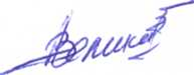 Секретарь                                                                 Н.Л.Чижик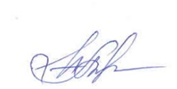 ВеликинАнатолий Леонидович– генеральный директор совместного общества с ограниченной ответственностью «Бел-Пласт Интернэшнл, заместитель председателя Совета; БрюховецкийАндрей Алексеевич–индивидуальный предприниматель                         Бужинский Владимир Казимирович –директор филиала № 413 ОАО «АСБ Беларусбанк»Крупович Марина Рышардовна–директор ООО «Лидская Бэби академия» МакарчукБожена Станиславовна–председатель Лидского районного объединения организаций профсоюзов, входящих в Федерацию профсоюзов БеларусиПшепляскоЛеон Юзефович–директор частного транспортного унитарного предприятия «ПреВит» СавенковВиталий Викторович–директорООО «КатДмитИнжиниринг» ЯнковичСергей Климентьевич–коммерческий директор общества с дополнительной ответственностью «Спутник-Сервис» Лидский район Янковская Надежда Викторовна –директор частного торгового унитарного предприятия «Лебовски» ЯсюкайтисНаталья Чеславовна–директор частного производственного унитарного предприятия «Евроварштат» Русинович Ольга Владимировна– директор Департамента по предпринимательству Министерства экономики Республики Беларусь; Арушаньянц Пётр Борисович–генеральный директор Белорусского фонда финансовой поддержки предпринимателей Медведева Юлия Александровна –начальник управления поддержки малого и среднего предпринимательства                     ОАО «Банк развития Республики Беларусь»Валько Елена Мироновна–начальник управления предпринимательства комитета экономики Гродненского облисполкомаШиряев Олег Викторович–директор Гродненского областного учреждения финансовой поддержки предпринимателей, 